שאלון 30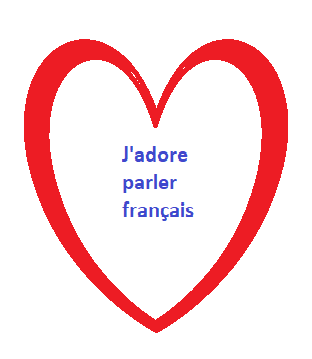 מלך השמש : לואי ה-14מדוע, על-פי הטקסט, המלכים באירופה נישאו לנשות אצולה ממלכות אחרות?פתחו את הקישור וכתבו היכן קיים התואר "ארכידוכס" ולמי הוא הוענק?קראו כאן מהו חשמן וכתבו שלושה פרטים שחשוב לדעתכן לדעת על התפקיד הזה ? נהוג לכנות במושג "המשטר הישן" את התקופה שמתחילה בראשית המאה ה-16 ומסתיימת במהפכה הצרפתית - קראו כאן וכתבו את הפרט החשוב שמאפיין את התקופה הזאת. קראו כאן על "שלושת המעמדות" וכתבו: א) מה מאפיין כל אחד מהם. ב) הביטו בלבוש המייצג את כל אחד מהמעמדות ותארו כל אחד מהם בשלושה משפטים. קראו כאן את הפסקה הראשונה בערך של ויקיפדיה על "מלחמת שלושים השנים" וכתבו מתי והיכן היא נערכה. אילו מניעים הביאו לפרוץ המלחמה המניע הרשמית לפרוץ המלחמה. הסבירו במשפט אחד את כל אחד מהמושגים הבאים : "האימפריה הרומית הקדושה", "נצרות פרוטסטנטית", "נצרות קתולית", "השושלת ההבסבורגית"  מהי האסטרטגיה שעוזרת למלך לואי ה-14 להגביל את כוחם והונם של בני האצולה בארצו. קראו כאן על סחר העבדים הטרנס-אטלנטי וכתבו חמש עובדות שצריך לדעתכן לדעת על מושג זה.קראו כאן על התקופה הקלאסית והציגו חמש סיבות שעשויות היו לעורר את ההערצה של המלך לואי ה-14 לתקופה הקלאסית ביוון. בדקו כאן את פירוש הביטוי העברי "על פי יישק דבר" וכתבו מהו את המקור התנכ"י לביטוי.בדקו כאן וכתבו את פירוש המילה מגלומן. 